ОТЧЕТО ХОДЕ РЕАЛИЗАЦИИ РЕГИОНАЛЬНОГО ПРОЕКТА НА 01.10.2019«Культурная среда»Саратовская областьОбщий статус реализацииКлючевые рискиСведения о значениях целей и показателейСтатус исполнения бюджетаСведения об исполнении бюджетаДинамика достижения контрольных точекСведения о достижении результатов, контрольных точек и мероприятийРуководитель регионального проектаГаранина Татьяна Анатольевна________________________«___» _____________ 2019 годаУТВЕРЖДЕНпроектным комитетом(протокол от 01.10.2019 г. № 3)РискиПоказателиБюджетПоказателиКонтрольные точки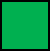 Отсутствие отклоненийОтсутствие отклоненийОтсутствие отклоненийОтсутствие отклоненийОтсутствие отклонений№п/пСтатусНаименование соответствующего раздела паспорта проектаКраткое описание рискаПредлагаемое решение1.отсутствуютотсутствуютотсутствуютотсутствуют№п/пСтатусНаименование целей и показателейЕдиница измерения (по ОКЕИ)Фактическое значение за предыдущий годЗначения по кварталамЗначения по кварталамЗначения по кварталамЗначения по кварталамПлановое значение на конец годаПроцент достиженияКомментарий№п/пСтатусНаименование целей и показателейЕдиница измерения (по ОКЕИ)Фактическое значение за предыдущий годIIIIIIIVПлановое значение на конец годаПроцент достиженияКомментарий1.Количество созданных (реконструированных) и капитально отремонтированных объектов организаций культуры (нарастающим итогом)ед.11126616,7осуществляются проектные, строительные и ремонтные работы на объектах культуры2.Количество организаций культуры, получивших современное оборудование (нарастающим итогом)ед.6667282837,5Осуществляется поставка и установка оборудования в модельных библиотеках, кинозалах, поставка 3 автоклубов №п/пСтатусНаименование результата федерального проекта и источника финансового обеспеченияОбъем финансового обеспечения, млн. руб.Объем финансового обеспечения, млн. руб.Объем финансового обеспечения, млн. руб.Объем финансового обеспечения, млн. руб.Объем финансового обеспечения, млн. руб.Исполнение, млн. руб.Исполнение, млн. руб.Процент исполнения(8)/(5)*100Процент исполнения(8)/(5)*100Процент исполнения(8)/(5)*100КомментарийКомментарий№п/пСтатусНаименование результата федерального проекта и источника финансового обеспеченияПредусмотрено паспортом регионального проектаСводная бюджетная росписьЛимиты бюджетных обязательствЛимиты бюджетных обязательствЛимиты бюджетных обязательствУчтенные бюджетные обязательстваКассовое исполнениеПроцент исполнения(8)/(5)*100Процент исполнения(8)/(5)*100Процент исполнения(8)/(5)*100КомментарийКомментарий12345666789991010Создать (реконструировать) культурно-досуговые организации клубного типа на территориях сельских поселений, обеспечить развитие муниципальных библиотек(пп «д» пункта 12 Указа Президента РФ от 7 мая 2018 № 204)  («Культурная среда»)Создать (реконструировать) культурно-досуговые организации клубного типа на территориях сельских поселений, обеспечить развитие муниципальных библиотек(пп «д» пункта 12 Указа Президента РФ от 7 мая 2018 № 204)  («Культурная среда»)Создать (реконструировать) культурно-досуговые организации клубного типа на территориях сельских поселений, обеспечить развитие муниципальных библиотек(пп «д» пункта 12 Указа Президента РФ от 7 мая 2018 № 204)  («Культурная среда»)Создать (реконструировать) культурно-досуговые организации клубного типа на территориях сельских поселений, обеспечить развитие муниципальных библиотек(пп «д» пункта 12 Указа Президента РФ от 7 мая 2018 № 204)  («Культурная среда»)Создать (реконструировать) культурно-досуговые организации клубного типа на территориях сельских поселений, обеспечить развитие муниципальных библиотек(пп «д» пункта 12 Указа Президента РФ от 7 мая 2018 № 204)  («Культурная среда»)Создать (реконструировать) культурно-досуговые организации клубного типа на территориях сельских поселений, обеспечить развитие муниципальных библиотек(пп «д» пункта 12 Указа Президента РФ от 7 мая 2018 № 204)  («Культурная среда»)Создать (реконструировать) культурно-досуговые организации клубного типа на территориях сельских поселений, обеспечить развитие муниципальных библиотек(пп «д» пункта 12 Указа Президента РФ от 7 мая 2018 № 204)  («Культурная среда»)Создать (реконструировать) культурно-досуговые организации клубного типа на территориях сельских поселений, обеспечить развитие муниципальных библиотек(пп «д» пункта 12 Указа Президента РФ от 7 мая 2018 № 204)  («Культурная среда»)Создать (реконструировать) культурно-досуговые организации клубного типа на территориях сельских поселений, обеспечить развитие муниципальных библиотек(пп «д» пункта 12 Указа Президента РФ от 7 мая 2018 № 204)  («Культурная среда»)Создать (реконструировать) культурно-досуговые организации клубного типа на территориях сельских поселений, обеспечить развитие муниципальных библиотек(пп «д» пункта 12 Указа Президента РФ от 7 мая 2018 № 204)  («Культурная среда»)Создать (реконструировать) культурно-досуговые организации клубного типа на территориях сельских поселений, обеспечить развитие муниципальных библиотек(пп «д» пункта 12 Указа Президента РФ от 7 мая 2018 № 204)  («Культурная среда»)Создать (реконструировать) культурно-досуговые организации клубного типа на территориях сельских поселений, обеспечить развитие муниципальных библиотек(пп «д» пункта 12 Указа Президента РФ от 7 мая 2018 № 204)  («Культурная среда»)Создать (реконструировать) культурно-досуговые организации клубного типа на территориях сельских поселений, обеспечить развитие муниципальных библиотек(пп «д» пункта 12 Указа Президента РФ от 7 мая 2018 № 204)  («Культурная среда»)Создать (реконструировать) культурно-досуговые организации клубного типа на территориях сельских поселений, обеспечить развитие муниципальных библиотек(пп «д» пункта 12 Указа Президента РФ от 7 мая 2018 № 204)  («Культурная среда»)Создание (реконструкция) и капитальный ремонт культурно-досуговых учреждений в сельской местностиСоздание (реконструкция) и капитальный ремонт культурно-досуговых учреждений в сельской местностиСоздание (реконструкция) и капитальный ремонт культурно-досуговых учреждений в сельской местностиСоздание (реконструкция) и капитальный ремонт культурно-досуговых учреждений в сельской местностиСоздание (реконструкция) и капитальный ремонт культурно-досуговых учреждений в сельской местностиСоздание (реконструкция) и капитальный ремонт культурно-досуговых учреждений в сельской местностиСоздание (реконструкция) и капитальный ремонт культурно-досуговых учреждений в сельской местностиСоздание (реконструкция) и капитальный ремонт культурно-досуговых учреждений в сельской местностиСоздание (реконструкция) и капитальный ремонт культурно-досуговых учреждений в сельской местностиСоздание (реконструкция) и капитальный ремонт культурно-досуговых учреждений в сельской местностиСоздание (реконструкция) и капитальный ремонт культурно-досуговых учреждений в сельской местностиСоздание (реконструкция) и капитальный ремонт культурно-досуговых учреждений в сельской местностиСоздание (реконструкция) и капитальный ремонт культурно-досуговых учреждений в сельской местностиСоздание (реконструкция) и капитальный ремонт культурно-досуговых учреждений в сельской местностиРеконструировано 1 и капитально отремонтировано 2 культурно-досуговых учреждения в сельской местности, в том числе56,456,456,456,456,456,055,3998,298,298,2Федеральный бюджет49,749,749,749,749,749,349,399,299,299,2Бюджеты государственных внебюджетных фондов Российской ФедерацииКонсолидированный бюджет области, в том числеОбластной бюджет6,16,16,16,16,16,16,098,498,498,4Местные бюджеты0,60,60,60,60,60,60,0915,015,015,0Внебюджетные источникиХХХХХОбеспечение учреждений культуры передвижными многофункциональными культурными центрами (автоклубами)Обеспечение учреждений культуры передвижными многофункциональными культурными центрами (автоклубами)Обеспечение учреждений культуры передвижными многофункциональными культурными центрами (автоклубами)Обеспечение учреждений культуры передвижными многофункциональными культурными центрами (автоклубами)Обеспечение учреждений культуры передвижными многофункциональными культурными центрами (автоклубами)Обеспечение учреждений культуры передвижными многофункциональными культурными центрами (автоклубами)Обеспечение учреждений культуры передвижными многофункциональными культурными центрами (автоклубами)Обеспечение учреждений культуры передвижными многофункциональными культурными центрами (автоклубами)Обеспечение учреждений культуры передвижными многофункциональными культурными центрами (автоклубами)Обеспечение учреждений культуры передвижными многофункциональными культурными центрами (автоклубами)Обеспечение учреждений культуры передвижными многофункциональными культурными центрами (автоклубами)Обеспечение учреждений культуры передвижными многофункциональными культурными центрами (автоклубами)Обеспечение учреждений культуры передвижными многофункциональными культурными центрами (автоклубами)Обеспечение учреждений культуры передвижными многофункциональными культурными центрами (автоклубами)Приобретено четыре многофункциональных культурных центра (автоклуба), в том числе19,219,219,219,219,219,219,0599,299,299,2Федеральный бюджет18,618,618,618,618,618,618,6100,0100,0100,0Бюджеты государственных внебюджетных фондов Российской ФедерацииКонсолидированный бюджет области, в том числеОбластной бюджет0,40,40,40,40,40,40,4100100100Местные бюджеты0,20,20,20,20,20,20,0525,025,025,0Внебюджетные источникиХХХХХСоздание модельных библиотекСоздание модельных библиотекСоздание модельных библиотекСоздание модельных библиотекСоздание модельных библиотекСоздание модельных библиотекСоздание модельных библиотекСоздание модельных библиотекСоздание модельных библиотекСоздание модельных библиотекСоздание модельных библиотекСоздание модельных библиотекСоздание модельных библиотекСоздание модельных библиотек9 муниципальных библиотек, получивших современное оборудование55,055,055,055,054,654,654,654,654,654,6Федеральный бюджет55,055,055,055,054,654,654,654,654,654,6Бюджеты государственныхвнебюджетных фондов Российской ФедерацииКонсолидированный бюджет области, в том числеОбластной бюджетМестные бюджетыВнебюджетные источникиВсего по региональному проекту за счет всех источников, в том числе130,6130,6130,6130,6129,8129,8129,04129,04129,0498,898,8Федеральный бюджетФедеральный бюджетФедеральный бюджет123,3123,3123,3123,3122,5122,5122,5122,5122,599,399,3Бюджеты государственных внебюджетных фондов Российской ФедерацииБюджеты государственных внебюджетных фондов Российской ФедерацииБюджеты государственных внебюджетных фондов Российской ФедерацииКонсолидированный бюджет области, в том числеКонсолидированный бюджет области, в том числеКонсолидированный бюджет области, в том числеОбластной бюджетОбластной бюджетОбластной бюджет6,56,56,56,56,56,56,46,46,498,498,4Местные бюджетыМестные бюджетыМестные бюджеты14,114,114,10,80,80,80,140,140,1417,517,5Внебюджетные источникиВнебюджетные источникиВнебюджетные источникиХХХХХ№п/пУровень контроляСтатусНаименование результата, контрольной точки, мероприятияСрок реализацииСрок реализацииОтветственный исполнительКомментарий№п/пУровень контроляСтатусНаименование результата, контрольной точки, мероприятияпланфакт/прогнозОтветственный исполнительКомментарий1Совет при Губернаторе области по стратегическому развитию и региональным проектамПостроены (реконструированы) и (или) капитально отремонтированы культурно-досуговые учреждения в сельской местности 001.01.2019-31.12.201901.01.2019-31.12.2019Баркетов В.А., заместитель министра культуры Саратовской областиПредусмотрена: в 2019 году - реконструкция Дома культуры в Краснокутском муниципальном районе; капитальный ремонт зданий 2 домов культуры в Балашовском и Романовском районах; в 2020 году - капитальный ремонт 3 домов культуры в муниципальных районах области; в 2021 году: капитальный ремонт 3 домов культуры в муниципальных районах области1.1Проектный комитетКТ: Получены положительные заключения по результатам государственных экспертиз01.01.2019-01.01.201901.01.2019Баркетов В.А., заместитель министра культуры Саратовской областиПолучены положительные заключения по результатам государственных экспертиз1.1.1Руководитель регионального проектаПолучение положительного заключения по результатам государственной экспертизы01.01.2019-01.01.201901.01.2019Петренко В.В., начальник отдела формирования материально-технической базы и государственных закупок министерства культуры Саратовской областиПолучены положительные заключения по результатам государственных экспертиз1.2Проектный комитетКТ: Получено разрешение на строительство (реконструкцию)01.01.2019-01.07.201920.06.2019Баркетов В.А., заместитель министра культуры Саратовской областиПолучено разрешение на реконструкцию дома культуры с.Комсомольское Краснокутского района области №64- RU 64517304-16-2019 1.2.1Руководитель регионального проектаПолучение разрешения на строительство (реконструкцию)01.01.2019-01.07.201920.06.2019Петренко В.В., начальник отдела формирования материально-технической базы и государственных закупок министерства культуры Саратовской областиПолучено разрешение на реконструкцию дома культуры с.Комсомольское №64- RU 64517304-16-2019 1.3Проектный комитетКТ: Строительно-монтажные работы завершены01.01.2019-01.12.201901.01.2019-01.12.2019Баркетов В.А., заместитель министра культуры Саратовской областиВ домах культуры с.Комсомольское Краснокутского района и с. Усть-Щербедино Романовского района строительно-монтажные работы продолжаются. В доме культуры с.Репное Балашовского района работы завершены 05.07.2019.1.3.1Руководитель регионального проектаЗавершение строительно-монтажных работ01.01.2019-01.12.201901.01.2019-01.12.2019Петренко В.В., начальник отдела формирования материально-технической базы и государственных закупок министерства культуры Саратовской областиВ домах культуры с.Комсомольское Краснокутского района и с. Усть-Щербедино Романовского района строительно-монтажные работы продолжаются. В доме культуры с.Репное Балашовского района работы завершены 05.07.2019.1.4Проектный комитетУтверждено распределение межбюджетных трансфертов по муниципальным образованиям01.01.2019-01.05.201914.03.2019Баркетов В.А., заместитель министра культуры Саратовской областиПостановлением Правительства Саратовской области № 48-ПР от 14.03.2019 утверждено распределение межбюджетных трансфертов по муниципальным образованиям1.4.1Руководитель регионального проектаУтверждение распределения межбюджетных трансфертов по муниципальным образованиям01.01.2019-01.05.201914.03.2019Петренко В.В., начальник отдела формирования материально-технической базы и государственных закупок министерства культуры Саратовской областиПостановлением Правительства Саратовской области № 48-ПР от 14.03.2019 утверждено распределение межбюджетных трансфертов по муниципальным образованиям1.5Проектный комитетКТ: С субъектами Российской Федерации заключены соглашения о предоставлении бюджетам субъектов Российской Федерации межбюджетных трансфертов01.01.2019-01.05.201912.02.2019Каляева С.А., заместитель министра культуры Саратовской областиС Министерством культуры Российской Федерации заключено соглашение о предоставлении Саратовской области межбюджетных трансфертов № 054-09-2019-183 от 12.02.20191.5.1Руководитель регионального проектаЗаключение соглашения о предоставлении межбюджетного трансферта01.01.2019-01.05.201912.02.2019Фурман О.Ю., начальник отдела экономики, планирования и финансов министерства культуры Саратовской областиС Министерством культуры Российской Федерации заключено соглашение о предоставлении Саратовской области межбюджетных трансфертов № 054-09-2019-183 от 12.02.20191.6Проектный комитетКТ: Закупка включена в план закупок01.01.2019-01.06.201905.04.2019Баркетов В.А., заместитель министра культуры Саратовской областиДом культуры с.Комсомольское: дата внесения изменений в план-график закупок – 28.03.2019, ИКЗ № 193641797123964170100100120124120000Дом культуры с.Репное: дата внесения изменений в план-график закупок – 28.03.2019, ИКЗ № 193644003753164400100100340014391000Дом культуры с.Усть-Щербедино: дата внесения изменений в план-график закупок – 05.04.2019; ИКЗ № 1936430004505643001001002000100000001.6.1Руководитель регионального проектаВключение закупки в план закупок01.01.2019-01.06.201905.04.2019Петренко В.В., начальник отдела формирования материально-технической базы и государственных закупок министерства культуры Саратовской областиДом культуры с.Комсомольское: дата внесения изменений в план-график закупок – 28.03.2019, ИКЗ № 193641797123964170100100120124120000Дом культуры с.Репное: дата внесения изменений в план-график закупок – 28.03.2019, ИКЗ № 193644003753164400100100340014391000Дом культуры с.Усть-Щербедино: дата внесения изменений в план-график закупок – 05.04.2019; ИКЗ № 1936430004505643001001002000100000001.7Проектный комитетКТ: Сведения о государственном (муниципальном) контракте внесены в реестр контрактов, заключенных заказчиками по результатам закупок01.01.2019-01.07.201927.05.2019Баркетов В.А., заместитель министра культуры Саратовской областиСведения о государственном (муниципальном) контракте внесены в реестр контрактов, заключенных заказчиками по результатам закупок1. Дом культуры с.Комсомольское – № 0160300011619000043 от 25.05.2019;2. Дом культуры с.Репное - № 0360300052819000256-3 от 20.05.2019;3. Дом культуры с.Усть-Щербедино - № 1 от 27.05.20191.7.1Руководитель регионального проектаВнесение сведений о государственном (муниципальном) контракте в реестр контрактов, заключенных заказчиками по результатам закупок01.01.2019-01.07.201927.05.2019Петренко В.В., начальник отдела формирования материально-технической базы и государственных закупок министерства культуры Саратовской областиСведения о государственном (муниципальном) контракте внесены в реестр контрактов, заключенных заказчиками по результатам закупок1. Дом культуры с.Комсомольское – № 0160300011619000043 от 25.05.2019;2. Дом культуры с.Репное - № 0360300052819000256-3 от 20.05.2019;3. Дом культуры с.Усть-Щербедино - № 1 от 27.05.20192Совет при Губернаторе области по стратегическому развитию и региональным проектамПриобретено четыре передвижных многофункциональных культурных центров (автоклубов) для обслуживания сельского населения01.01.2019-01.12.201901.01.2019-01.12.2019Баркетов В.А., заместитель министра культуры Саратовской областиПоставлен 1 из 4 автоклубов2.1Проектный комитетКТ: Утверждено распределение межбюджетных трансфертов по субъектам Российской Федерации (муниципальным образованиям)01.01.2019-01.03.201914.03.2019Баркетов В.А., заместитель министра культуры Саратовской областиПостановлением Правительства Саратовской области № 48-ПР от 14.03.2019 установлены размеры межбюджетных трансфертов и перечень муниципальных образований, объекты культуры которых подлежат оснащению автоклубами2.1.1Руководитель регионального проектаУтверждение распределения межбюджетных трансфертов по субъектам Российской Федерации (муниципальным образованиям)01.01.2019-01.03.201914.03.2019Петренко В.В., начальник отдела формирования материально-технической базы и государственных закупок министерства культуры Саратовской областиПостановлением Правительства Саратовской области № 48-ПР от 14.03.2019 установлены размеры межбюджетных трансфертов и перечень муниципальных образований, объекты культуры которых подлежат оснащению автоклубами2.2Проектный комитетКТ: С субъектами Российской Федерации заключены соглашения о предоставлении бюджетам субъектов Российской Федерации межбюджетных трансфертов*01.01.2019-01.03.201912.02.2019Каляева С.А., заместитель министра культуры Саратовской областиМинистерством культуры области с Министерством культуры Российской Федерации заключено соглашение о предоставлении субсидии из федерального бюджета бюджету субъекта Российской Федерации на государственную поддержку отрасли культуры от 12 февраля 2019 года № 054-09-2019-1832.2.1Руководитель регионального проектаЗаключение соглашения о предоставлении межбюджетного трансферта01.01.2019-01.03.201912.02.2019Фурман О.Ю., начальник отдела экономики, планирования и финансов министерства культуры Саратовской областиМинистерством культуры области с Министерством культуры Российской Федерации заключено соглашение о предоставлении субсидии из федерального бюджета бюджету субъекта Российской Федерации на государственную поддержку отрасли культуры от 12 февраля 2019 года № 054-09-2019-1833Совет при Губернаторе области по стратегическому развитию и региональным проектамПереоснащены муниципальные библиотеки по модельному стандарту 001.01.2019-01.12.201901.01.2019-01.12.2019Баркетов В.А., заместитель министра культуры Саратовской областиВ соответствии с модельным стандартом созданы интеллектуальные центры, оснащенные скоростным Интернетом, доступом к современным отечественным информационным ресурсам научного и художественного содержания, к оцифрованным ресурсам периодической печати. Всего планируется создание 11 модельных библиотек, из которых 9 библиотек - в 2019 году3.1Проектный комитетКТ: Утверждено распределение межбюджетных трансфертов по субъектам Российской Федерации (муниципальным образованиям)01.01.2019-01.05.2019 26.04.2019Каляева С.А., заместитель министра культуры Саратовской областиРаспоряжением Правительства Саратовской области от 26.04.2019 № 84-Пр установлены размеры межбюджетных трансфертов и перечень муниципальных образований, в которых будут созданы модельные библиотеки3.1.1Руководитель регионального проектаУтверждение распределения межбюджетных трансфертов по субъектам Российской Федерации (муниципальным образованиям)01.01.2019-01.05.201926.04.2019Фурман О.Ю., начальник отдела экономики, планирования и финансов министерства культуры Саратовской областиРаспоряжением Правительства Саратовской области от 26.04.2019 № 84-Пр установлены размеры межбюджетных трансфертов и перечень муниципальных образований, в которых будут созданы модельные библиотеки3.2Проектный комитетКТ: С субъектами Российской Федерации заключены соглашения о предоставлении бюджетам субъектов Российской Федерации межбюджетных трансфертов*01.01.2019-01.05.201926.04.2019Каляева С.А., заместитель министра культуры Саратовской областиС Министерством культуры Российской Федерации заключено соглашение о предоставлении Саратовской области межбюджетного трансферта № 054-17-2019-067 от 26.04.20193.2.1Руководитель регионального проектаЗаключение соглашения о предоставлении межбюджетного трансферта01.01.2019-01.05.201926.04.2019Фурман О.Ю., начальник отдела экономики, планирования и финансов министерства культуры Саратовской областиС Министерством культуры Российской Федерации заключено соглашение о предоставлении Саратовской области межбюджетного трансферта № 054-17-2019-067 от 26.04.20193.3Проектный комитетКТ: Закупка включена в план закупок01.01.2019-01.11.201901.01.2019-01.11.2019Баркетов В.А., заместитель министра культуры Саратовской областиЗавершено проведение аукционов на поставку компьютерной техники и мебели, книжной продукции, а также на современное оснащение библиотечного пространства. Все закупки включены в план закупок3.3.1Руководитель регионального проектаВключение закупки в план закупок01.01.2019-01.11.201901.01.2019-01.11.2019Баркетов В.А., заместитель министра культуры Саратовской областиЗавершено проведение аукционов на поставку компьютерной техники и мебели, книжной продукции, а также на современное оснащение библиотечного пространства. Все закупки включены в план закупок3.4Проектный комитетКТ: Сведения о государственном (муниципальном) контракте внесены в реестр контрактов, заключенных заказчиками по результатам закупок01.01.2019-01.12.201901.01.2019-01.12.2019Баркетов В.А., заместитель министра культуры Саратовской областиСведения о государственном (муниципальном) контракте внесены в реестр контрактов, заключенных заказчиками по результатам закупок3.4.1Руководитель регионального проектаВнесение сведений о государственном (муниципальном) контракте в реестр контрактов, заключенных заказчиками по результатам закупок01.01.2019 -01.12.201901.01.2019 -01.12.2019Баркетов В.А., заместитель министра культуры Саратовской областиСведения о государственном (муниципальном) контракте внесены в реестр контрактов, заключенных заказчиками по результатам закупок3.5Проектный комитет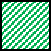 КТ: Произведена приемка поставленных товаров, выполненных работ, оказанных услуг01.01.2019 -01.12.201901.01.2019 -01.12.2019Баркетов В.А., заместитель министра культуры Саратовской областиПроизводится приёмка компьютерной техники и мебели, книжной продукции. Две библиотеки полностью отремонтированы3.5.1Руководитель регионального проектаПриемка поставленных товаров, выполненных работ, оказанных услуг01.01.2019 -01.12.201901.01.2019 -01.12.2019Баркетов В.А., заместитель министра культуры Саратовской областиПроизводится приёмка компьютерной техники и мебели, книжной продукции. Две библиотеки полностью отремонтированы3.6Проектный комитетКТ: Произведена оплата поставленных товаров, выполненных работ, оказанных услуг по государственному (муниципальному) контракту01.01.2019 -01.12.201901.01.2019 -01.12.2019Баркетов В.А., заместитель министра культуры Саратовской областиПроизводится оплата поставленных товаров, выполненных работ, оказанных услуг по муниципальным контрактам3.6.1Руководитель регионального проектаОплата поставленных товаров, выполненных работ, оказанных услуг по государственному (муниципальному) контракту01.01.2019 -01.12.201901.01.2019 -01.12.2019Баркетов В.А., заместитель министра культуры Саратовской областиПроизводится оплата поставленных товаров, выполненных работ, оказанных услуг по муниципальным контрактам4.Совет при Губернаторе области по стратегическому развитию и региональным проектамОснащены оборудованием кинозалы01.01.2019-31.12.202401.01.2019-31.12.2024Баркетов В.А., заместитель министра культуры Саратовской областиСовременные кинозалы размещены на базе домов культуры, частных досуговых площадках, сформирован новый культурный облик районных центров. Кинозалы в муниципальных районах снабжены новым кинооборудованием, которое дает возможность демонстрировать кино в 3D формате. Всего планируется оснастить оборудованием 30 кинозалов4.1Проектный комитетС Федеральным фондом социальной и экономической поддержки отечественной кинематографии заключены соглашения о получении финансовых средств на модернизацию кинозалов01.08.201903.07.2019Баркетов В.А., заместитель министра культуры Саратовской областиМуниципальными учреждениями культуры заключены соглашения с Федеральным фондом социальной и экономической поддержки отечественной кинематографии на получении финансовых средств на модернизацию кинозалов 03.07.20194.1.1Руководитель регионального проектаЗаключение с Федеральным фондом социальной и экономической поддержки отечественной кинематографии соглашений о получении финансовых средств на модернизацию кинозалов01.01.2019-01.08.201901.01.2019-03.07.2019Баркетов В.А., заместитель министра культуры Саратовской областиМуниципальными учреждениями культуры заключены соглашения с Федеральным фондом социальной и экономической поддержки отечественной кинематографии на получении финансовых средств на модернизацию кинозалов 03.07.20194.2.Проектный комитет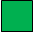 Проведены аукционы на приобретение оборудования для оснащения кинозалов01.10.201901.10.2019Баркетов В.А., заместитель министра культуры Саратовской областиПроведены аукционы на приобретение оборудования для оснащения кинозалов.4.2.1Руководитель регионального проектаПроведение аукционов на приобретение оборудования для оснащения кинозалов01.01.2019-01.10.201901.01.2019-01.10.2019Баркетов В.А., заместитель министра культуры Саратовской областиПроведены аукционы на приобретение оборудования для оснащения кинозалов. 